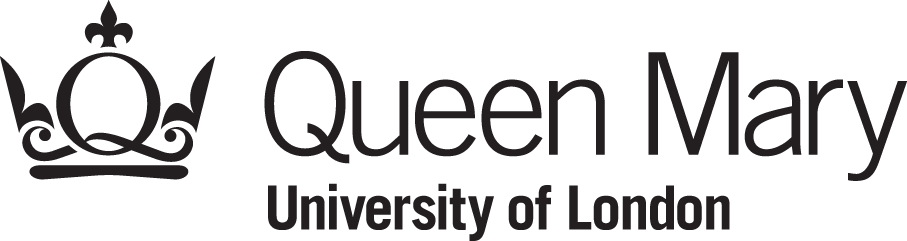 QMplus Development: 
Office 365 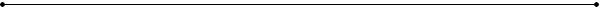 Service Name:	QMplusDepartment:	Centre for Academic and Professional Development/IT ServicesTask:	Office365 IntegrationAuthorDistribution and Sign off ListVersion ControlPurposeThis document defines the requirement for adding Office365 notifications in QMplus.BackgroundThere is a request for better integration with other systems being used at QMUL, including the current Office365 and mailing client.RequirementAdd a notification icon within QMplus that lets users know if they have new email messages in their office365 email account.There would be a ‘flashing’ icon - maybe an envelope - up in the top navigation bar – available from anywhere in QMplus.It would display how many new email messages the user has.When users click on the icon they will be automatically taken into their Office 365 email without having to log in again.Document Owner(s)Project/Organization RoleAlysa Bramble/Brett LucasQMplus phase IIINameRoleStella EkebuisiHead of E-Learning UnitBrian RagunathanIT Academic Applications ManagerWilliam MordauntPhase III Project ManagerVersionDateAuthorChange Description14th March 2015Alysa BrambleInitial Draft